Шахтарин, Д. Охотники вышли на «тропу войны» [Текст] : [беседа с Н. Шурковым, заместителем министра лесного и охотничьего хозяйства РМЭ о правилах охоты летне-осеннего сезона] / беседовал Д. Шахтарин // Мар. правда. – 2017. – 22 августа. - С. 19.Охотники вышли на «тропу войны»19 августа - это не только Яблочный Спас, но и открытие осеннего охотничьего сезона. Охотники, коих у нас в республике порядка 13 тысяч человек, с нетерпением ждали этого дня - праздника для души и тела: костерок, шурпа, встреча со старыми друзьями и байки до утра. О летне-осеннем сезоне-2017 мы беседуем с заместителем министра лесного и охотничьего хозяйства РМЭ Николаем Шурковым.- Николай Иванович, давайте начнем разговор со сроков.- Охота на водоплавающую, болотно-луговую, полевую и боровую дичь разрешена с 19 августа по 15 ноября. Впрочем, частично сезон стартовал еще раньше, поскольку ружейная охота на болотно-луговую дичь с островными и континентальными легавыми собаками, ретриверами и спаниелями открылась 25 июля, на боровую - с 5 августа.- Понятно, что нагулявшая за лето вес птица является главным и самым массовым осенним трофеем, но давайте напомним и о сроках добычи других промысловых животных.- Охота на лося открывается с 1 ноября по 31 декабря, лося до года - с 1 ноября по 15 января, на самцов во время гона - с 1 по 30 сентября. Взрослого кабана можно добывать с 19 августа по 31 декабря, сеголеток - с 1 октября по 31 декабря, в закрепленных охотничьих угодьях охота продлевается до 28 февраля. Охота на медведя ведется с 19 августа по 30 ноября, на зайца-беляка - с 15 октября по 31 декабря, на бобра-c l октября по 28 февраля, на лисицу, ондатру, енотовидную собаку - с 15 октября по 28 февраля, на барсука - с 19 августа по 31 октября, на рысь, куницу, росомаху, белку, норку американскую и горностая – с 1 ноября по 28 февраля. Ну вот, кажется никого не забыли. - Ясно, для каждой зверушки свой срок, но, как я понял, есть животные, на промысел которых нынче наложено табу?- Да, на всей территории охотничьих угодий Марий Эл охранную грамоту получили зайцы-русаки, охота на них полностью запрещена. Это обусловлено стабильно низкой численностью зайчишек. Фактическая численность русака на территории республики многократно ниже оптимальной для этого вида. Также пока запрещена охота на глухаря и серую куропатку.- В списке видов промысловых ресурсов, на которые открыта охота, есть весьма странные трофеи вроде серых ворон, чаек и сорок, диких кошек и собак. Сомневаюсь, что кому-то нужен такой трофей.- Видите ли, все эти виды, о которых идет речь, наносят большой вред молоди охотничьих и водных биологических ресурсов, такое решение необходимо для регулирования их численности. Охотники это прекрасно понимают.- Разумеется, людей интересует информация о разрешенных нормах добычи.- Специалисты министерства серьезно проанализировали ситуацию с численностью водоплавающей дичи, с нагрузкой на охотничьи угодья, и в результате было принято решение об установлении различных норм добычи селезней уток и гусей на территории общедоступных охотничьих угодий муниципальных районов. Подчеркну, что речь идет только о них, нормы добычи птицы в закрепленных охотничьих угодьях остались прежними - пять особей. Соответствующий приказ доведен до сведения всех охотпользователей.- Николай Иванович, что еще нужно знать охотникам в начале сезона?- В 2017 году вступили в силу изменения в порядке оформления и выдачи разрешений на добычу охотничьих ресурсов, а также заявлений. Теперь в них можно не указывать предполагаемые орудия и способы охоты. Дополнены основания для отказа охотнику в выдаче разрешения, если заявление подано в несколько мест. Это касается тех случаев, когда в отношении указанных в заявлении охотничьих ресурсов определены различные сроки охоты: например, срок охоты на зайца-беляка установлен с 15 октября по 31 декабря, а срок охоты на лисицу - с 15 октября по 28 февраля. В заявлении будет отказано, если в предполагаемых местах промысла действуют различные нормативы: например, норма добычи водоплавающей дичи в Медведевском районе составляет четыре особи в сутки, а в Советском районе - три.Норма добычи водоплавающих в разрезе муниципальных районов Марий Эл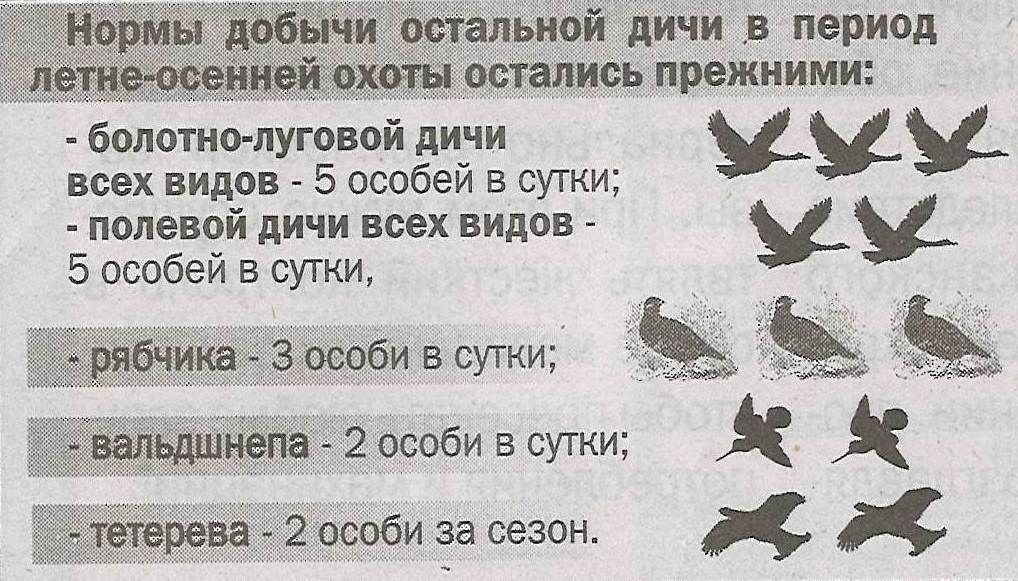 Наименование общедоступных охотничьих угодийНорма добычи в сутки в весенний сезон охоты (селезни, уток, гуси)Норма добычи в сутки в осенний сезон охотыВолжский66Горномарийский54Звениговский55Килемарский55Куженерский55Мари-Турекский54Медведевский34Моркинский66Новоторъяльский66Оршанский43Параньгинский55Сернурский45Советский43Юринский55